Plan de travail du mardi 17 mars 2020Dictée :Effectue la dictée flash donnée (une et deux étoiles) . P4 S2 J1Grammaire :Exercice 1 : Souligne les verbes au passé composé et donne leur infinitif.Tu es resté debout pendant toute la cérémonie.Nous avons assisté au défilé du 14 juillet.J’ai suivi le groupe pendant toute la visite.Les grues ont fait un long voyage pour arriver ici.Tu as testé cette nouvelle application pour modifier tes photos.Exercice 2 : Transpose le texte à la deuxième personne du pluriel (vous) au passé composé. Au retour, le garçon dessine l’itinéraire. Il indique l’école, la mairie et le magasin de la fleuriste. Il fait un dessin du monument aux morts et du lavoir. Il va ensuite en récréation. Grammaire : Complète les mots suivants avec un complément du nom (introduit par à, d’ ou de).Un sac …Le bout…Une bande…Un directeur …Un bol …Le sommet …Lecture :Sans revenir au texte « Elle m’énerve, maman ! », lu hier, mets une croix dans les bonnes cases.Géométrie:Dessine à main levée :un segment [AB]une droite dun carréun losangetrois triangles différents.Calcul mental:Révise les tables de 11 et 25. Puis complète le plus vite possible (chronomètre-toi et indique le temps mis dans l’encadré).11 x 8 = ….25 x 4 = ….11 x 7 = ….11 x 2 = ….25 x 6 = ….25 x 9 = ….11 x 3 = ….25 x 3 = ….11 x 5 = ….25 x 7 = ….Problèmes :La maison des Martin est rectangulaire. Elle fait 12 m de long sur 8m de large. Monsieur Martin a acheté 35 m de gouttière. A-t-il assez de gouttière pour faire le tour de sa maison ?Géométrie :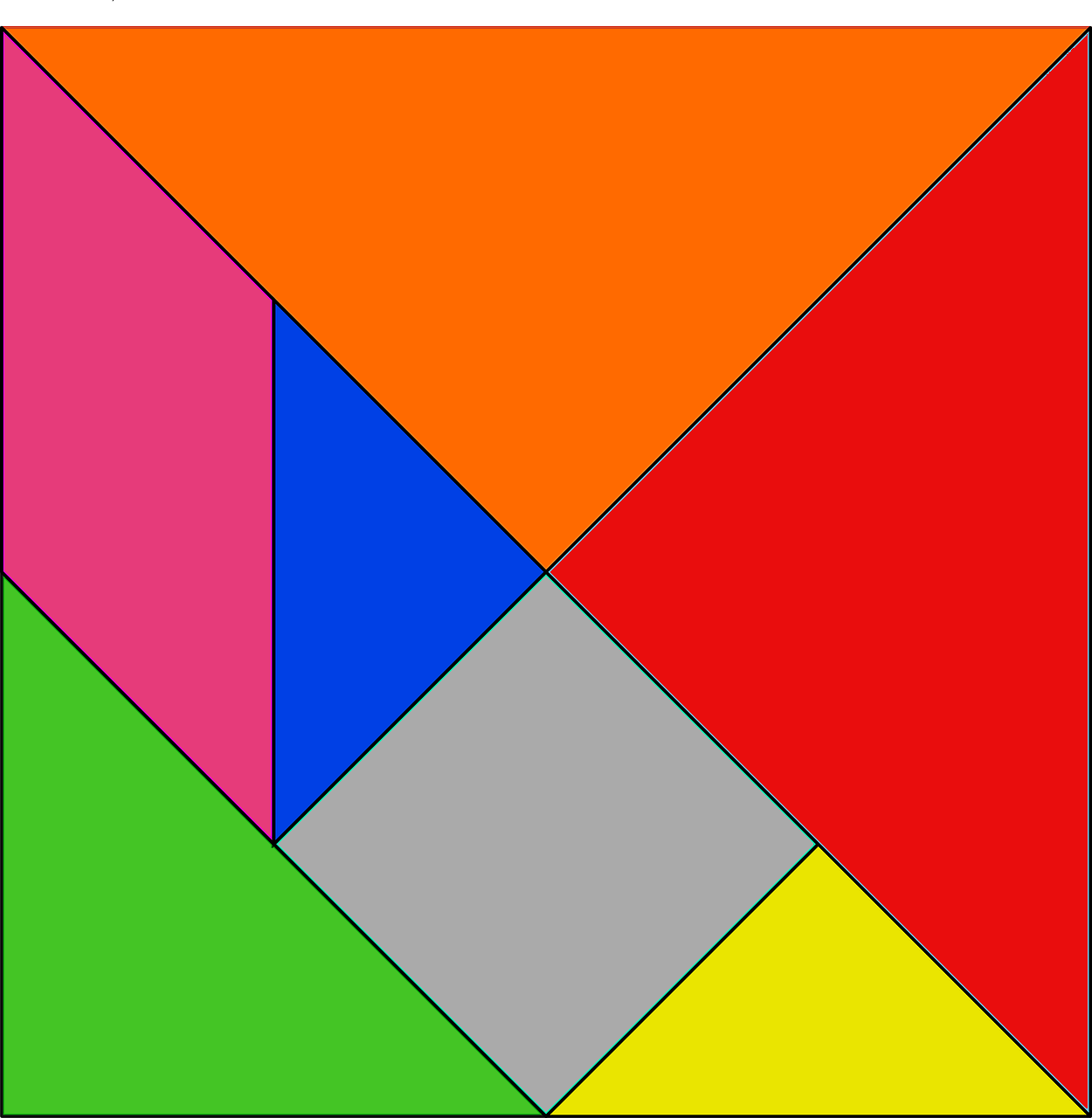 1/ Cherche et écris dans chaque figure du tangram combien de fois le petit triangle apparait. (Exemple : dans le triangle vert, il y a 2 fois le petit triangle jaune)2/ Compte combien de ce triangle il faut pour recouvrir TOUT le tangram. (tu peux le décalquer pour t’aider)  : __Donc le tangram peut être séparés en ……. triangles égaux. MatièreCompétenceDictée Ecrire sans erreur un texte sous la dictée.Grammaire Conjuguer des verbes au passé composé.GrammaireUtiliser des compléments du nom.Lecture Répondre à un QCM en faisant appel à sa mémoire et à sacompréhension du texte.GéométrieConnaître le vocabulaire géométrique.Calcul mentalConnaitre les tables de 11 et 25.ProblèmesRésoudre un problème impliquant des mesures de longueur.Géométrie Identifier des figures géométriques.Pascal avale des petits bouts de papier blanc   parce qu’il aime ça.    pour faire croire qu’il a une angine.   pour faire des boulettes.Pascal dit que la tête lui tourne   il est réellement malade.   il a tourné sur lui-même comme une toupie.   il veut que sa mère s’inquiète. Pascal approche le thermomètre de l’ampoule de sa lampe   il veut qu’on croit qu’il a une forte fièvre.   il veut mieux voir ce thermomètre.   il veut prendre la température de l’ampoule. 